EVALUACIÓN EN LA ENTREGA DEL DOCUMENTOObjetivo: Identificar documentación mercantil para Exportar, cálculo del valor CIF y FOB.- A PARTIR DE LA  SIGUIENTE INFORMACIÓN:Llene los siguientes documentos: Factura de Exportación, Factura Proforma, BL, Certificado de Origen, Lista de Empaque, Packing List y Mandato Especial.EMPRESA EXPORTADORA: LABORATORIOS ANDROMACO S.ARUT                                           : 92.448.000-9DIRECCIÓN                             : CAMPOS DE DEPORTES Nº 855 SANTIAGO-CHILESE PIDE LLENAR:LOS DOCUMENTOS DE EXPORTACIÓN QUE ESTAN ADJUNTOS, DEBE CONSIDERAR QUE LOS DATOS QUE FALTAN LOS INVENTA. DETALLE DEL DESPACHO DE LA MERCADERÍA:EMPAQUE	            : 46 CAJAS			DESPACHO MARITIMO     : COBRO FLETE USD 136,15PUERTO DE EMBARQUE  :  SAN ANTONIOORIGEN                                 : CHILEPESO BRUTO                        : 638,30 KILOSMARCA                                 : ABL PHARMA ECUADORDETALLE DE :AMOLEX JARABE  	   CANTIDAD   400                P/U - USD   3,210.FLOGOJET  GEL         CANTIDAD   765                P/U – USD  2,010.MENTOLATHUM       CANTIDAD 1.278               P/U – USD  1,200.PARACETAMOL         CANTIDAD   890                P/U – USD  1.350.DICLOFENACO          CANTIDAD  2.500               P/U -  USD  2.250.  DATOS ADICIONALES:CANTIDAD Y CLASES DE BULTOS :46 CAJAS DE CARTÓN PESO DE LA MERCADERÍA              : 638,30 KILOS MEDIDAS DE LOS BULTOS               : LARGO 52 CM- ANCHO 35 CM - ALTO MODALIDAD DE VENTA                   : A FIRMENUMEROS DE PIEZAS                        : 46CLAÚSULAS DE VENTAS                  : CFR (COSTO & FLETE)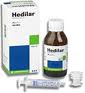 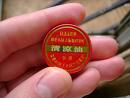 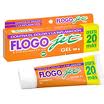 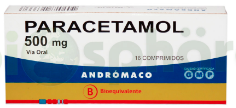 II – Complete la tabla de cálculos de aranceles de acuerdo a la siguiente importación:La empresa “Pesca Chile S.A”  Decide importar 20 Cajas de Pulpo desde el Japón (cada caja contiene 30 bolsas de Pulpo, cuyo peso neto es de 550 grs. Cada una). (20X30)Dicha operación se pagará con carta de crédito, la venta es a precio FOB, la entrega es a 160 días, se transportará en barco desde Japón hasta el puerto de San Antonio. La mercadería se embalará en container refrigerado.   El precio es de US$ 1,80 por unidad (bolsa).  El proveedor es  “Pulpos del Mar” del puerto de Japón.El Banco comercial de la empresa importadora es el Banco Santiago de San Antonio. El conocimiento de embarque tiene fecha 10 de Junio 2019. El valor del flete es de US$ 150,50,  el seguro es de US$ 200,00.  es “Taylor y Cía.” La compañía de seguros se llama “Consorcio de Seguros Japón”.Datos Adicionales:US$ 1,52 Almacenaje US$ 1,20Cargo TerminalTABLA CALCULOS ADUANEROSConteste las siguientes preguntas, registre en su cuaderno:– Explique el objetivo de los siguientes documentos:PackingListFactura ProformaBill of LadingMandato EspecialDocumento Único de SalidaFactura de ExportaciónDesarrolle el siguiente ejercicio:La empresa “Miguel Bascuñán y Cía. Ltda.” Decide importar 60 cajas de camarones desde el Ecuador  (cada caja contiene 30 bolsas de camarones, cuyo peso neto es de 350 grs. c/u).Dicha operación se pagará con carta de crédito, la venta es a precio FOB, la entrega es a 160días, se transportará en barco desde Ecuador hasta el puerto de Antofagasta. La mercadería se embalará en conteiner  refrigerado.El precio es de US$ 1,75 por  unidad (bolsa). El proveedor es la Empresa” Costa Azul” del puerto de San Lorenzo.El Banco comercial de la empresa importadora es el Banco Santiago de Antofagasta. El conocimiento de embarque tiene fecha 10 de Mayo 2010. El valor del flete es de US$ 130,40, el seguro es de US$ 200,00. La Empresa Transportista es “ Taylor y Cía”. La compañía de seguros se llama “Consorcio de Seguros Quito”.Determine el valor FOB de la MercaderíaDetermine el valor CIF de la VentaCuál es el nombre de la empresa ExportadoraCuál es el puerto de embarque En qué medio se transporta la mercaderíaLlene el conocimiento de embarque con los datos del ejercicio.Quién es la empresa Importadora.Tabla  Derechos  de Aduana ImportaciónFECHA entrega parte II,III Y IVNOTALUNES 31 DE AGOSTO7.0MARTES 01 DE SEPTIEMBRE6.0MIÉRCOLES 2 DE SEPTIEMBRE5.0JUEVES 3 DE SEPTIEMBRE4.0CONCEPTOCÁLCULORESULTADODerechos de Aduana 6% sobre el valor CIFTasa de verificación de Aforo1% sobre el valor CIFAlmacenajeVer datosIVA almacenaje fiscal19% sobre almacenaje fiscalImpuesto al valor Agregado19% sobre(Valor CIF+Derechos de Aduana)Cargo TerminalVer datosIVA cargo Terminal19% sobre Cargo TerminalTOTAL TRIBUTOS ADUANEROS ConceptoResultadoDerechos de AduanaTasa de Verificación de AforoAlmacenajeIVA AlmacenajeImpuesto al Valor Agregado (IVA)Cargo TerminalImpuesto al Valor Agregado (IVA)Total Tributos Aduaneros